Pack 371 is a volunteer-driven organization that represents a commitment between Scouts, parents, and leaders to learn life skills and values, such as honesty, respect, and courage.  All Scouts and parents who participate in Pack 371 must review and abide by the following operating principles.  Scouts and parents should acknowledge agreement to these terms by initialing each section and signing the last page. Scout Code of ConductScouts are held to a higher standard and are expected to conduct themselves in the following manner:Penalties for not following the Scout Code of Conduct (Three strike rule):First Penalty: Verbal warning from leaderSecond Penalty: Removed from activity for 10 minutes Third Penalty: Parent will be notified to pick up Scout for reasons of misconductIf a Scout consistently violates the Scout Code of Conduct, they may be asked to leave the Pack. 
I agree to abide by the Scout Code of Conduct and will behave according to these rules during all Pack and Den activities.Parent/Guardian ExpectationsAssist your child in learning the Pack 371 Scout Code of Conduct and help leaders enforce codeArrive on timeVolunteer for at least one committee during the program year; Volunteer as a Den Walker for at least one day if your child is attending Cub Scout Day CampAct as role models, demonstrating proper behaviors, language, etc.Verify Scout records in TroopTrack periodically to ensure accuracy.  For awards completed outside of regular activities, use TroopTrack to update the Scout’s record, which will then notify the leader that the award is completedWork your child to stay on schedule with achievements.  Should a Scout miss a Den Meeting that covers an achievement, the Scout will need to make the achievement up within a 2-week period and verify completion with a LeaderCub Scouting is a program based on parent (or guardian) and child participation. A parent or guardian must accompany the Scout on all Pack activities, including Pack Meetings. Parents or guardians will also be asked to participate in Den level activities from time to timeIt is the expectation that if siblings attend meetings, they should be quiet and sitting with their parents out of respect for both the Scouts and Leaders Adult Leader ExpectationsComplete a BSA adult application (once), youth protection training (every 2 years), and Pack/Den specific training (each year prior to the beginning of the program year)Arrive early to set up and start activities on timeInclude at least 2 leaders or adult volunteers who completed an adult application and youth protection training in all Den or Pack ActivitiesAct as a role model, demonstrating proper behaviors, language, etc.Wear your uniform at all scouting events, unless there is a changeAssume responsibility for the safety, wellbeing, and behavior of your charges at all timesMeetings, Camping and other Pack outingsMost Pack activities are for the Scout, the parent and pack leaders (Akela). However, from time to time there will be family events (hikes, Pack Overnighters, sporting events, etc.) where siblings will be welcome and encouraged to attendIn accordance to the BSA safety, liability and youth protection policies, please refrain from bringing nonmembers to Scout/Den specific events, unless such events have been designated as family events; Pets are not permitted at any Pack or Den activitiesParents are responsible for the conduct of their children during Pack activitiesParents may be asked to remove disruptive children from these eventsOvernight camping by Tiger, Wolf, and Bear Cub Scout Dens is not approved and certificates of liability insurance will not be provided by BSA.  All Scouts and families may participate in Pack Overnighters on NCAC BALOO approved sites with at least 1 BALOO-trained leaderDressScouts and Leaders shall wear the official uniform (Class A) to Pack meetings, Pack events (e.g., Derbies, Blue & Gold, etc.) and at most public events, unless otherwise specified by the Leaders. The official uniform is the following:Tigers, Wolves, and Bears must wear the official uniform blue shirt, neckerchief and slide and hat.  Webelos may wear the official uniform blue shirt or the khaki official uniform shirt, Webelos neckerchief, slide and hatNavy blue pants, blue jeans, blue or khaki shorts (Scouts are not required to purchase official scouting pants)Council Shoulder Patch, Pack 371 Numerals, WOSM Patch, Den NumeralShirts should be tucked in, patches in the correct location, and hats worn correctly Scouts and Leaders may wear alternate uniforms (Class B) to Den Meetings or less formal outings such as camping, unless otherwise specified by the Leaders.  The alternate uniform includes the Pack 371 T-shirt, Pack 371 sweatshirt, and/or the red "brag" vest  Leaders shall conduct uniform checks at least twice a year to positively reinforce our dress guidelinesRespectAll Adult Leaders should be given respect by all Scouts. Directions given by Adult Leaders must be obeyed for the good of all Scouts. Failure to do so may result in parental notification and possibly dismissal from that Scouting functionWe want all Scouts to be able to participate in activities, but we also want our Scouts to learn that there are consequences for bad behavior. Members of Pack 371 are expected to respect each other. Any behavior that injures, demeans, or offends other members of the Pack is not acceptable and will not be toleratedDisciplineParticipation in any Scouting activity by a Scout, Parent, or Adult Leader will be conducted in a manner that upholds the principals, standards, and ideas of the Boy Scout of America as set forth in the Scout Oath and LawAny Scout who intentionally participates in an activity that has the potential to harm himself or Pack members or behaves in a manner that reflects negatively upon Pack 371, will be disciplined. Behavior that is cause for disciplinary action is outlined in the Discipline Policy Procedure and includes, but is not limited to, the following:Not following the leader's directionsSignificantly unsafe actions which may endanger himself or othersUse of cursing or foul languageExcessively rowdy, unruly, loud, disrespectful, disobedient, or disruptive behaviorPhysical or verbal hazing or harassment of othersDues and FundraisingScout registration is $280 per Scout per year.  $100 of this amount is paid in dues and Scouts use fundraising to raise the remaining $180Parents shall work closely with their Scouts to raise the remaining $180 by actively participating in our 3 fundraisers – Popcorn, Wreaths, and greeting cards.  Scout Parents are responsible for meeting the balance of the $180 fundraising obligation by 12/8/2022Credit card, check (payable to “Pack 371”) Payments should be given to the TreasurerScouts who exceed their fundraising obligations will have the choice to apply the difference toward Day Camp registration I have read and agree to abide by the Pack 371 Code of Conduct and Participation Agreement: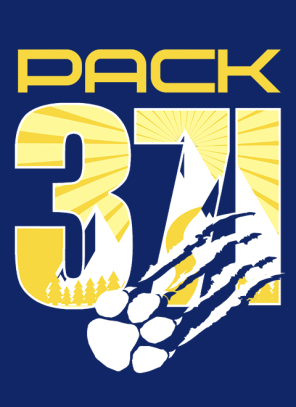   Cub Scout Pack 371  Frederick, Maryland  cubmaster@pack371.org  www.pack371.orgAlways be on time Be kind to others Respect one another and your leader by listening when others are talkingWait your turn Keep your hands and feet to yourself Always work together as a team Use good manners Be positive - "I can do it" or "I will try" Participate in the activities of the den Be honest and always tell the truth Call your Den Leader if you will be unable to attend a Den or Pack activityWear a proper uniform with PRIDE - clean, neat, and complete - to all Scouting eventsIn response to the "wolf ears" signal, silently return the signShow respect for your surroundings, indoors and out, leaving them in as good or better condition than when they were found – especially in OES (remain in cafeteria only, and do not run)Show good sportsmanship at all events Always follow Akela ALWAYS DO YOUR BEST!Scout Initial______Parent Initial______Scout Initial______Parent Initial______Scout Initial______Parent Initial______Scout Initial______Parent Initial______Scout Initial______Parent Initial______Scout Initial______Parent Initial______Scout Initial______Parent Initial______Scout Initial______Parent Initial______Scout Signature Parent/Guardian SignatureDate Date